Shire of Bridgetown/Greenbushes - Local Emergency Management Committee 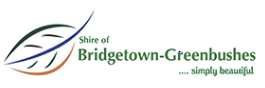 Local Emergency Risk Management Arrangements Renewal Project‘Identifying’ and ‘Analysing’ Emergency Risk PhaseCommunity Engagement Survey - LEMCPurpose StatementAs you are aware, the Shire is in the process of renewing your Local Emergency Management Arrangements. It is a requirement from the Emergency Management Act to renew these, every 5 years.Part of the project is to seek community input, to help understand what the community sees as its prime emergency hazards and what impacts from these hazards may be considered to be beyond community tolerances.  One method to gain this insight is to conduct a survey, reaching a reasonable cross-section of the Bridgetown/Greenbushes community.  Community meetings will supplement this work.The LEMC, being the primary custodians of Emergency Risk Management for the Shire, are a critical source for the identification and evaluation of the various risks possibly likely to impact the Shire. Therefore, we ask that you consider the questions posed within this survey, to provide the local context to be considered in the new Local Emergency Management Arrangements (LEMA).  It would be appreciated if you could complete as much of this survey possible and return it to myself by email, at planitwaconsulting@gmail.com within two weeks. Additionally, if you feel that you have agency colleagues, friends and/or neighbours who may be able to assist, then please pass this survey to them to complete, also.If you have any questions or concerns about being involved in this project, then please feel free to contact myself at planitwaconsulting@gmail.com, or on 0477 691 114. Alternatively, if you would prefer to speak to someone from the, please contact Lyndon at the Shire, on 9761 0800.Thank you for your time in providing your opinions to this survey.Chris WIDMER ESMPlan-it Consulting WA 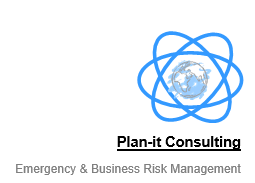 Please complete the following questions and tables.Part 1		Participation Interest Groups Within Bridgetown/GreenbushesPlease identify with the one group only (below), being the group that you believe best suits your situation.  Please place one tick () in the purple box at the bottom of the column with the description that best represents you.Part 2		Threats and Likely Impacts on Bridgetown/GreenbushesIn this question, we are asking you to consider any emergency hazards that may affect the community.  Please think of and comment on, the top five that you think that we should consider and plan for.  The table below asks you to name them, though the order of preference is not important that this time. They will be prioritised later in the project.  Just list up to the five most important emergency hazards and consider what effects they may have, along with whom they may affect. You may provide numerous causes and elements of community that may be affected for each Hazard/threat.  For example, consider the fictitious example in purple text.Part 3		Threat/Hazard Impact TolerancesIn this question, we are asking you to identify a level of impact that the hazards that you indicated in Part 2, would become a substantial problem for the greater Bridgetown/Greenbushes community.  This assessment will become important, to help to develop an understanding of community tolerances to each of the identified emergency events and ultimately, enable better planning to reduce the community vulnerabilities in the Shire.  (ie – what are the impacts levels/outcomes that you consider to be the difference between the event resulting in an ‘emergency’, or when it would be a ‘disaster’?)Part 4 – Identifying the Consequence Level for ‘significant’ eventsThis part is about evaluating and capturing your perceptions on the significant events identified in Part 3.  That is, for those incidents exceeding the community tolerance threshold that you considered in Part 3 (where the event moves from being considered to be a routine ‘emergency’, to becoming considered to be a ‘disaster’).Considering the 5 hazards identified above and considering that they have occurred and reached your identified threshold, identify the sectors of the community who would be impacted.  Please use the descriptors in the columns in ‘Appendix ‘A’’, to provide a ‘consequence’ level for each of those events. You may wish to provide a different ‘consequence’ for any different sectors of the community that you believe may be impacted.Thank you for your time in completing this survey.  Infrastructure/HeritageEnvironmentalSocialEconomicOther (please specify below)These people would be involved in managing community infrastructure, heritage sites, public works, etc.These people would be involved in the protection, preservation and/or maintenance of our natural environment. These people would be involved supporting others through aged care, medical, other social support agencies.  It would include individuals who receive these services also.  Religious, social and other such organisations (Scouts, sports clubs, etc). This group would be persons from the Chamber of Commerce, business owners, industry and other groups who provide income to the community.#Hazard/ThreatWhat would be the community impact?Who is it likely to affect?Mad cow’s diseaseLoss of cattle numbersfarmersMad cow’s diseaseEconomic loss through destruction of cattleFarmers and community generallyMad cow’s diseaseLoss of business confidenceAgricultural industry and community#Hazard/ThreatAt what point are the impacts of this hazard considered to be disastrous by the community?   (ie - At what scale does it considered not a ‘normal’ occurrence?)How often would this level occur?Bushfireie - two human fatalities, major roads closed for 24 hours, or maybe the extinction of a species, etc?ie - Once per decade, once per year, once per month?1122334455Hazard Name (from Part 3)To what Sector/s of Community? (from columns in Appendix ‘A’)Consequence(from rows in Appendix ‘A’)111111222222333333444444555555Consequence LevelPeopleEnvironmentEconomyPublicAdministrationSocial SettingInfrastructureCatastrophic1Widespread & multiple loss of life,health system unable to cope,displacement of people beyond ability to cope.Widespread, loss of ecosystem functions, or extinction of species, irrecoverable environmental damage.Unrecoverable financial & widespread business failures, with permanent loss of employment.Governing body unable to manage,disrupted public admin over months, public unrest, adverse media coverage beyond region.Community unable to support itself, widespread loss of cultural significance, impacts beyond emotional & psychological capacity. Long-term failure of significant infrastructure and service delivery, affecting all parts of the community, Major2Multiple loss ofhuman life, health system over-stressed, large numbers of displaced people, (for greater than 24 hours).Severe Impairment, of ecosystem functions affecting many species or landscapes,Progressive long-term environmental damage.Financial loss, leading to multiple business failures and loss of employment.Governing body absorbed with managing the event, public admin. struggles to provide critical services, loss of public confidence in governance, Adverse media coverage beyond region.Reduced quality of life within community, significant loss, or damage to objects of cultural significance,impacts beyond emotional and psychological capacity, in large parts of the community.Mid - to long-term failure of significant infrastructure and service delivery affecting large parts of the community, Initial, external support required for infrastructure to return to function.Moderate3Isolated cases of loss of life, health system operating at maximum capacity, isolated cases of displacement of people (less than 24 hours). Isolated, but significant cases loss of ecosystem functions, intensive support for environmental recovery is required.Financial loss,disruptions to industry sector leads to isolated cases of business failure andmultiple cases of lost employment.Governing body manages the event, with considerable diversion from policy, public admin. functions limited to only ‘critical’ services, widespread public protests,adverse media coverage within region. Ongoing reduced services within community, permanent damage to objects of cultural significance,impacts beyond emotional and psychological capacity, in some parts of the community.Mid-term failure of (significant) infrastructure and service delivery affecting some parts of the community, widespread public service disruption.Minor4Isolated cases of serious injuries, health system operating within normal operating parameters.Isolated cases of environmental damage, one-off recovery efforts required.Financial loss,disruptions at business level, leading to isolated cases of loss of employment.Governing body manages the event, under emergency regime, public administration functions, with some disruptions,isolated expressions of public concern,media coverage within region Isolated and temporary cases of reduced services within community,repairable damage to objects of cultural significance,impacts within emotional & psychological capacity of the community.Isolated cases of short- to mid-term failure of infrastructure and service delivery,localised disruption to community public infrastructure. Insignificant5Near misses, or minor injuries, no unusual reliance, or impact upon health system.Near misses, or incidents without environmental damage, no recovery efforts required.Financial loss is considered to be of low consequence,Some disruptions at individual business level.Agency/s manages the event - normal operations,public administration functions without disturbance, public confidence in governance, no media attention.Inconsequential, short-term reduction of services, no damage to objects of cultural significance, no adverse emotional and psychological impacts.Inconsequential short-term failure of infrastructure and service delivery, no disruption to the public services.